Alt Bridge SchoolHeadteacher Vacancy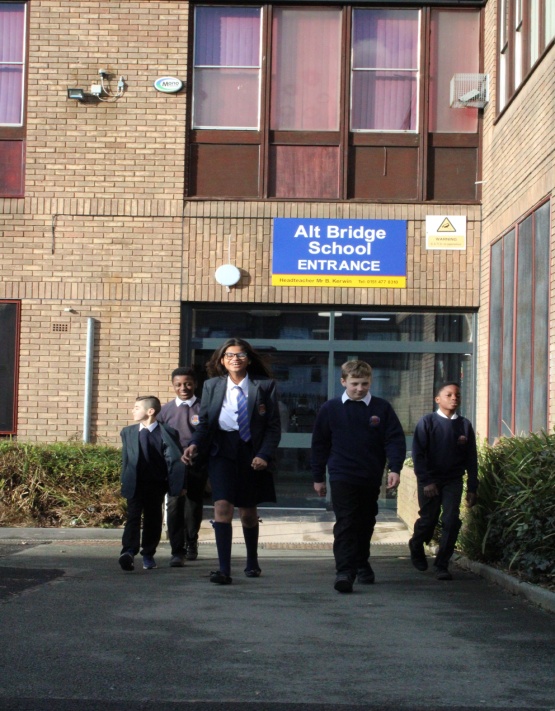 Application Pack ContentsWelcome from the Chair of GovernorsAlt Bridge Values & EthosSchool ContextWhat Ofsted said about Alt BridgeAdvert for PostJob DescriptionPerson Specification